Name: 					 Date: 			 Period: 		Introduction to DNA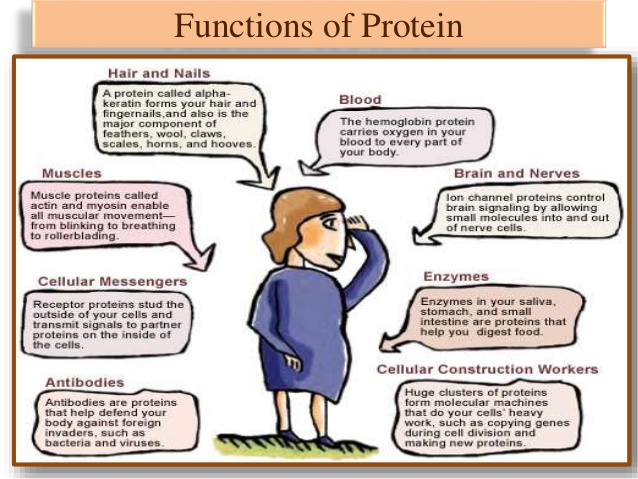 Use the picture above to identify the category and function of each type of protein. Example: Structural - 	Hair and Nails	Contractile - 							Transport - 							Signal - 							Enzymes - 							Storage - 							Defensive - 							What does DNA stand for?Who determined the structure of DNA?What is the monomer, or building blocks, of DNA?Label the following diagram of a nucleotide. 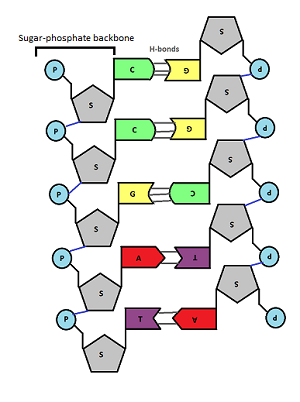 Which nitrogen-bases bond with each other?Adenine (A) bonds with 						Guanine (G) bonds with 						Add the missing nitrogen-bases to the diagram below.